Медицински университет – Варна обявява следните свободни места за студентски мобилности по Програма „Еразъм+“, които ще се проведат през 2022/2023 академична година:  За участие в Програма „Еразъм+“ могат да кандидатстват всички студенти с минимален среден успех от следването към момента на кандидатстване “Много добър 4,50”. Студентите трябва да са положили всички изпити към момента на подаване на документите.За участие в мобилност по програмата могат да кандидатстват и редовни докторанти с минимален среден успех от дипломата за висше образование “Много добър 4,50”.ДОКУМЕНТИ ЗА КАНДИДАТСТВАНЕ:Формуляр за кандидатстване (по образец от сайта на МУ-Варна).Декларация за защита на личните данни по Студентска мобилност (по образец от сайта на МУ-Варна).Уверение от Учебен отдел за среден успех от следването за студенти (за докторанти - Копие на заповедта за зачисляване като редовен докторант и копие от дипломата за висше образование).Препоръка на български език:за студенти – от преподавател в МУ-Варна;за докторанти – от ръководителя на докторантурата;Сертификат за език, доказващ ниво на езикова подготовка (или копие от диплома за профилирано езиково обучение).Срок за подаване на документите – 05.10.2022Документите се подават в отдел „Международно сътрудничество“ /стая 209/ от 13:00 до 16:00 часа или онлайн на erasmus@mu-varna.bg 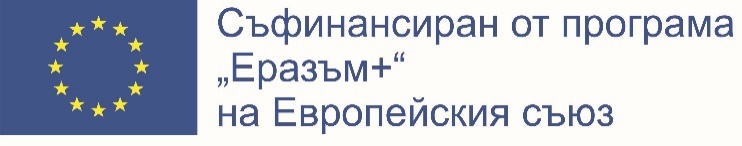 МЕДИЦИНСКИ УНИВЕРСИТЕТ – ВАРНА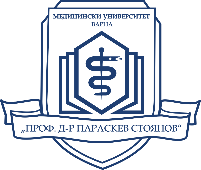 „Проф. д-р Параскев Стоянов“Ул. „Марин Дринов“ 55, 9002 ВарнаТел.: 052/65 00 57, факс: 052/65 00 19e-mail: uni@mu-varna.bg, www.mu-varna.bgСтудентски мобилности  по време на държавен стаж в 6-ти курс Медицинакандидатстват студенти от 5-ти курсСтудентски мобилности  по време на държавен стаж в 6-ти курс Медицинакандидатстват студенти от 5-ти курсСтудентски мобилности  по време на държавен стаж в 6-ти курс Медицинакандидатстват студенти от 5-ти курсСтудентски мобилности  по време на държавен стаж в 6-ти курс Медицинакандидатстват студенти от 5-ти курсСтудентски мобилности  по време на държавен стаж в 6-ти курс Медицинакандидатстват студенти от 5-ти курсСтудентски мобилности  по време на държавен стаж в 6-ти курс Медицинакандидатстват студенти от 5-ти курсСтудентски мобилности  по време на държавен стаж в 6-ти курс Медицинакандидатстват студенти от 5-ти курсСтудентски мобилности  по време на държавен стаж в 6-ти курс Медицинакандидатстват студенти от 5-ти курсДържаваГрадУниверситетПланирани местаПродължителност на стажа (в месеци)Продължителност на стажа (в месеци)Продължителност на стажа (в месеци)Език, на обучениеПолшаКатовицеMedical University of Silesia23 до 63 до 63 до 6английскиПортугалияЛисабонUniversidade de Lisboa22 до 62 до 62 до 6португалскиРумънияКонстанцаOvidius University of Constanta23 до 63 до 63 до 6английски/френскиРумънияОрадеаUniversitatea din Oradea23 до 63 до 63 до 6английскиРумънияЯшGrigore T. Popa University of Medicine and Pharmacy22 до 3 2 до 3 2 до 3 английскиТурцияИзмирEge University13 до 93 до 93 до 9турски/английскиСтудентски летни стажове за 3-ти и 4-ти курс Медицинакандидатстват студенти от 2-ри и 3-ти курсСтудентски летни стажове за 3-ти и 4-ти курс Медицинакандидатстват студенти от 2-ри и 3-ти курсСтудентски летни стажове за 3-ти и 4-ти курс Медицинакандидатстват студенти от 2-ри и 3-ти курсСтудентски летни стажове за 3-ти и 4-ти курс Медицинакандидатстват студенти от 2-ри и 3-ти курсСтудентски летни стажове за 3-ти и 4-ти курс Медицинакандидатстват студенти от 2-ри и 3-ти курсСтудентски летни стажове за 3-ти и 4-ти курс Медицинакандидатстват студенти от 2-ри и 3-ти курсСтудентски летни стажове за 3-ти и 4-ти курс Медицинакандидатстват студенти от 2-ри и 3-ти курсСтудентски летни стажове за 3-ти и 4-ти курс Медицинакандидатстват студенти от 2-ри и 3-ти курсГермания МагдебургOtto-von-Guericke-Universität Magdeburg1222немскиЛитваКаунасLithuanian University оf Health Sciences2222английскиПолшаВаршаваMedical University of Warsaw1222английскиПолшаВроцлавWroclaw Medical University1222английскиПолшаКатовицеMedical University of Silesia2222английскиРумънияКонстанцаOvidius University of Constanta2222английски/френскиРумънияОрадеаUniversitatea din  Oradea1222английскиРумънияЯш''Grigore T.Popa'' Universuty of Medicine and Pharmacy2222английскиТурцияОдринTrakya University1222турскиУнгарияСегедUniversity of Szeged2222английскиФранцияЛионUniversity  Claude Bernard1222френскиСтудентски летни стажове за 3-ти и 4-ти курс Фармациякандидатстват студенти от 2-ри и 3-ти курсСтудентски летни стажове за 3-ти и 4-ти курс Фармациякандидатстват студенти от 2-ри и 3-ти курсСтудентски летни стажове за 3-ти и 4-ти курс Фармациякандидатстват студенти от 2-ри и 3-ти курсСтудентски летни стажове за 3-ти и 4-ти курс Фармациякандидатстват студенти от 2-ри и 3-ти курсСтудентски летни стажове за 3-ти и 4-ти курс Фармациякандидатстват студенти от 2-ри и 3-ти курсСтудентски летни стажове за 3-ти и 4-ти курс Фармациякандидатстват студенти от 2-ри и 3-ти курсСтудентски летни стажове за 3-ти и 4-ти курс Фармациякандидатстват студенти от 2-ри и 3-ти курсСтудентски летни стажове за 3-ти и 4-ти курс Фармациякандидатстват студенти от 2-ри и 3-ти курсИталияБариUniversity Of Bari Aldo Moro3222английскиМакедонияСкопиеSS. Cyril and Methodius University in Skopje2222македонскиПолшаКатовицеMedical University of Silesia2222английскиПортугалияПортоUniversity оf Porto2222английскиРумънияКонстанцаOvidius University of Constanta2222английски/френскиРумънияОрадеаUniversitatea din  Oradea2222английскиРумънияЯш''Grigore T.Popa'' Universuty of Medicine and Pharmacy2222английскиТурцияИзмирIzmir Katip Celebi Universuty2222турски, английскиУнгарияСегедUniversity of Szeged2222английскиСтудентски летни стажове за 3-ти и 4-ти курс Дентална медицинакандидатстват студенти от 2-ри и 3-ти курс Студентски летни стажове за 3-ти и 4-ти курс Дентална медицинакандидатстват студенти от 2-ри и 3-ти курс Студентски летни стажове за 3-ти и 4-ти курс Дентална медицинакандидатстват студенти от 2-ри и 3-ти курс Студентски летни стажове за 3-ти и 4-ти курс Дентална медицинакандидатстват студенти от 2-ри и 3-ти курс Студентски летни стажове за 3-ти и 4-ти курс Дентална медицинакандидатстват студенти от 2-ри и 3-ти курс Студентски летни стажове за 3-ти и 4-ти курс Дентална медицинакандидатстват студенти от 2-ри и 3-ти курс Студентски летни стажове за 3-ти и 4-ти курс Дентална медицинакандидатстват студенти от 2-ри и 3-ти курс Студентски летни стажове за 3-ти и 4-ти курс Дентална медицинакандидатстват студенти от 2-ри и 3-ти курс Македония ЩипGoce Delcev University222македонски, английскимакедонски, английскиТурцияИзмирIzmir Katip Celebi Universuty222турски, английскитурски, английскиРумънияОрадеаUniversitatea din  Oradea222английскианглийскиРумънияЯши''Grigore T.Popa'' Universuty of Medicine and Pharmacy222английскианглийскиСтудентски практики по време на държавен стаж в 4-ти курсспециалност Медицинска сестра и Акушеркакандидатстват студенти от 3-ти курс специалност Медицинска сестра (МС) и Акушерка (А)Студентски практики по време на държавен стаж в 4-ти курсспециалност Медицинска сестра и Акушеркакандидатстват студенти от 3-ти курс специалност Медицинска сестра (МС) и Акушерка (А)Студентски практики по време на държавен стаж в 4-ти курсспециалност Медицинска сестра и Акушеркакандидатстват студенти от 3-ти курс специалност Медицинска сестра (МС) и Акушерка (А)Студентски практики по време на държавен стаж в 4-ти курсспециалност Медицинска сестра и Акушеркакандидатстват студенти от 3-ти курс специалност Медицинска сестра (МС) и Акушерка (А)Студентски практики по време на държавен стаж в 4-ти курсспециалност Медицинска сестра и Акушеркакандидатстват студенти от 3-ти курс специалност Медицинска сестра (МС) и Акушерка (А)Студентски практики по време на държавен стаж в 4-ти курсспециалност Медицинска сестра и Акушеркакандидатстват студенти от 3-ти курс специалност Медицинска сестра (МС) и Акушерка (А)Студентски практики по време на държавен стаж в 4-ти курсспециалност Медицинска сестра и Акушеркакандидатстват студенти от 3-ти курс специалност Медицинска сестра (МС) и Акушерка (А)Студентски практики по време на държавен стаж в 4-ти курсспециалност Медицинска сестра и Акушеркакандидатстват студенти от 3-ти курс специалност Медицинска сестра (МС) и Акушерка (А)EстонияТалинTallinn Health Care College2 – МС, А22английски/рускианглийски/рускиМакедонияБитоляUniversity St. Kliment Ohridski2 – МС, А22македонскимакедонскиТурцияОдрин Trakya University5 – МС, А22турскитурскиТурцияИзмир Ege University2 – А11турскитурскиТурцияИстанбулBiruni University4 – МС, А11турски/английскитурски/английскиТурцияКастамону Kastamonu University2 – МС 22турскитурскиТурцияИстанбулUniversity of Health Sciences2 – МС22турски/английскитурски/английскиСтудентски практики по време на държавен стаж в 3-ти курсза специалности от Медицински колеж - Варнакандидатстват студенти от 2-ри курс в съответната специалностСтудентски практики по време на държавен стаж в 3-ти курсза специалности от Медицински колеж - Варнакандидатстват студенти от 2-ри курс в съответната специалностСтудентски практики по време на държавен стаж в 3-ти курсза специалности от Медицински колеж - Варнакандидатстват студенти от 2-ри курс в съответната специалностСтудентски практики по време на държавен стаж в 3-ти курсза специалности от Медицински колеж - Варнакандидатстват студенти от 2-ри курс в съответната специалностСтудентски практики по време на държавен стаж в 3-ти курсза специалности от Медицински колеж - Варнакандидатстват студенти от 2-ри курс в съответната специалностСтудентски практики по време на държавен стаж в 3-ти курсза специалности от Медицински колеж - Варнакандидатстват студенти от 2-ри курс в съответната специалностСтудентски практики по време на държавен стаж в 3-ти курсза специалности от Медицински колеж - Варнакандидатстват студенти от 2-ри курс в съответната специалностСтудентски практики по време на държавен стаж в 3-ти курсза специалности от Медицински колеж - Варнакандидатстват студенти от 2-ри курс в съответната специалностДържаваГрадУниверситетПланирани местаПланирани местаПродължителност на стажа (в месеци)Продължителност на стажа (в месеци)Език, на обучениеЛатвияРигаRiga Medical College of the University of Latvia2 - Рехабилитатор2 - Рехабилитатор22английскиМакедонияБитоляUniversity St. Kliment Ohridski2 – Рехабилитатор / Лаборант (Мед. рент.)2 – Рехабилитатор / Лаборант (Мед. рент.)22македонски/българскиПолшаКраковUniversity of Physical Education in Krakow2 - Рехабилитатор2 - Рехабилитатор22английскиТурцияОдринTrakya University1 - Рехабилитатор1 - Рехабилитатор22турски/английскиПрактики за докторанти с минимален период на мобилността 2 месецаПрактики за докторанти с минимален период на мобилността 2 месецаПрактики за докторанти с минимален период на мобилността 2 месецаПрактики за докторанти с минимален период на мобилността 2 месецаПрактики за докторанти с минимален период на мобилността 2 месецаДържаваГрадУниверситетЕзик, на обучениеОбласт на знаниеГерманияРощокUniversität RostockнемскиМедицинаГърцияСолунAristotle University оf ThessalonikiанглийскиМедицинаИталияБариUniversity оf Bari Aldo MoroанглийскиМедицинаИталияПадуаUniversity оf PadovaанглийскиМедицинаИталияПизаUniversity оf PisaанглийскиМедицинаИталияРимUniversity of Rome "La Sapienza"английскиФармацияПолшаВаршаваMedical University of WarsawанглийскиМедицинаПолшаКатовицеMedical University of SilesiaанглийскиМедицина,ФармацияПортугалияКоимбраUniversity оf CoimbraанглийскиМедицинаРумънияКонстанцаOvidius University of Constantaанглийски/френскиФармацияТурцияИстанбулUniversity of Istanbulтурски/английскиМедицина,Обществено здравеопазванеТурцияИстанбулBiruni Universityтурски/английскиСестринство и акушерствоТурцияОдринTrakya Universityтурски/английскиМедицинаТурцияЪспартаSüleyman Demirel UniversityанглийскиМедицинаУнгарияСегедUniversity of SzegedанглийскиМедицина,ФармацияНидерландияМаастрихтMaastricht UniversityанглийскиОбществено здравеопазване